Conversation Chutes & LaddersMake a comment = Move forward 3 spacesAsk a question = Move forward 4 spacesBreak a conversation rule = Move back 2 spacesConversation Rules:Take turns       Listen       Look at the speaker       Stay on-topic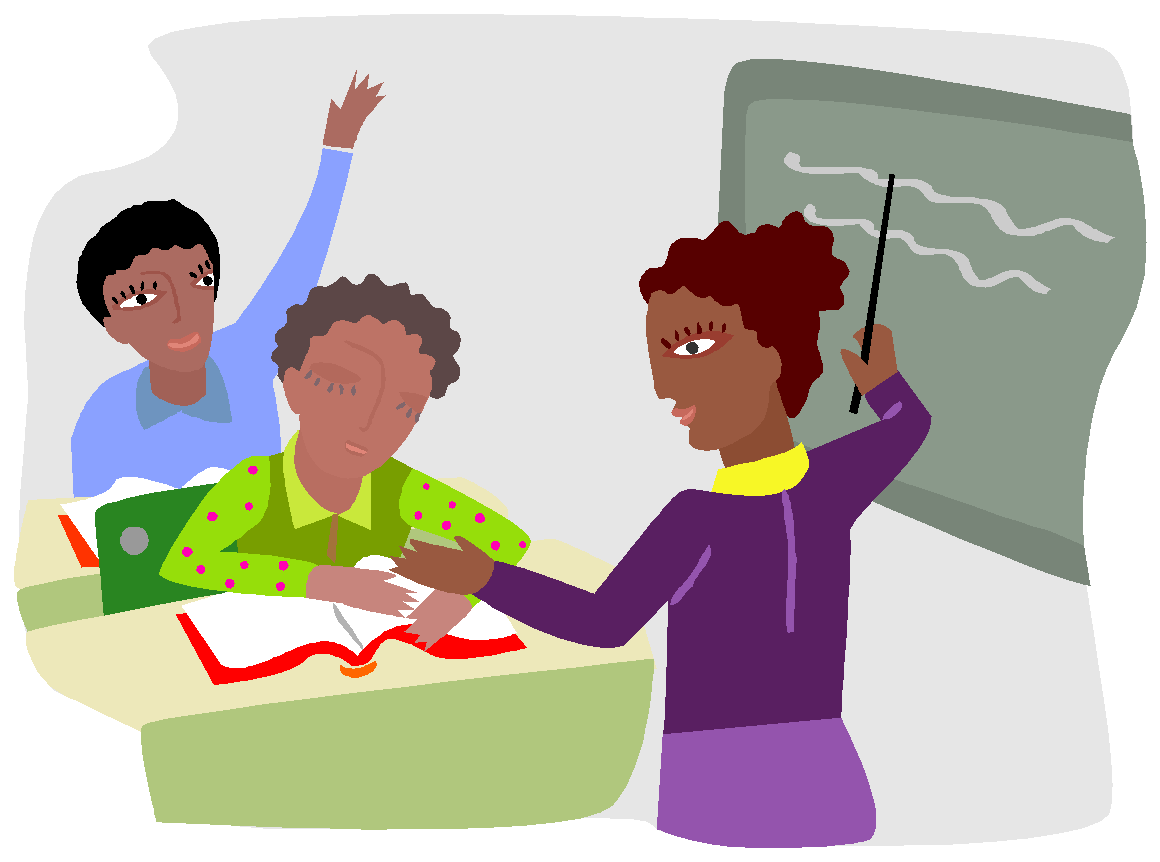 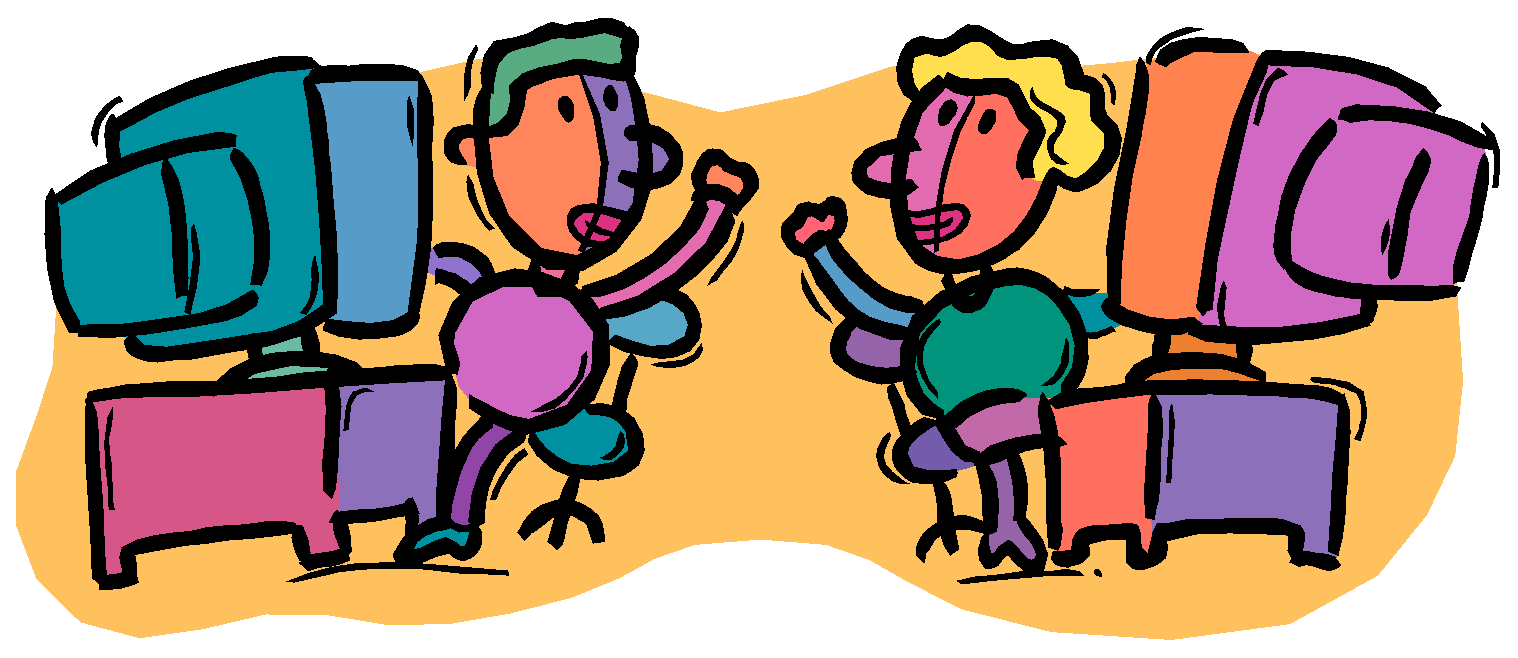 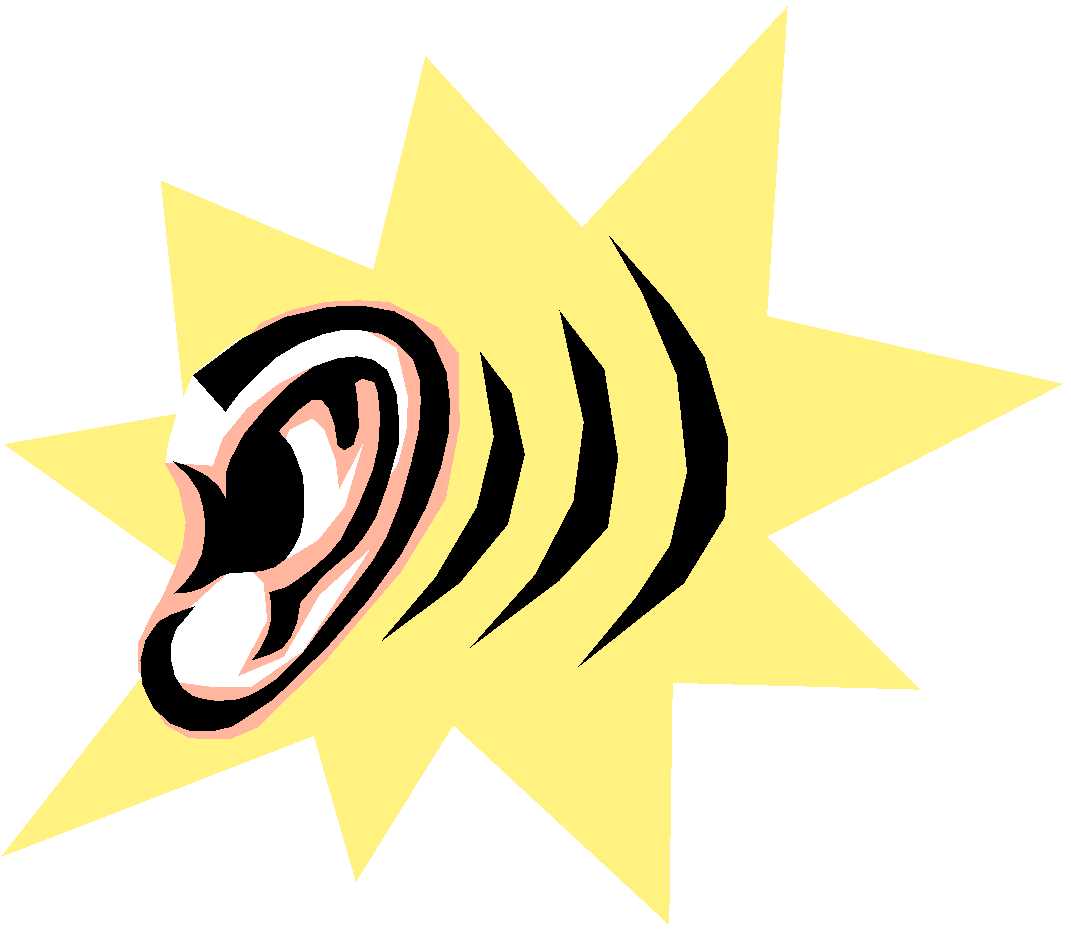 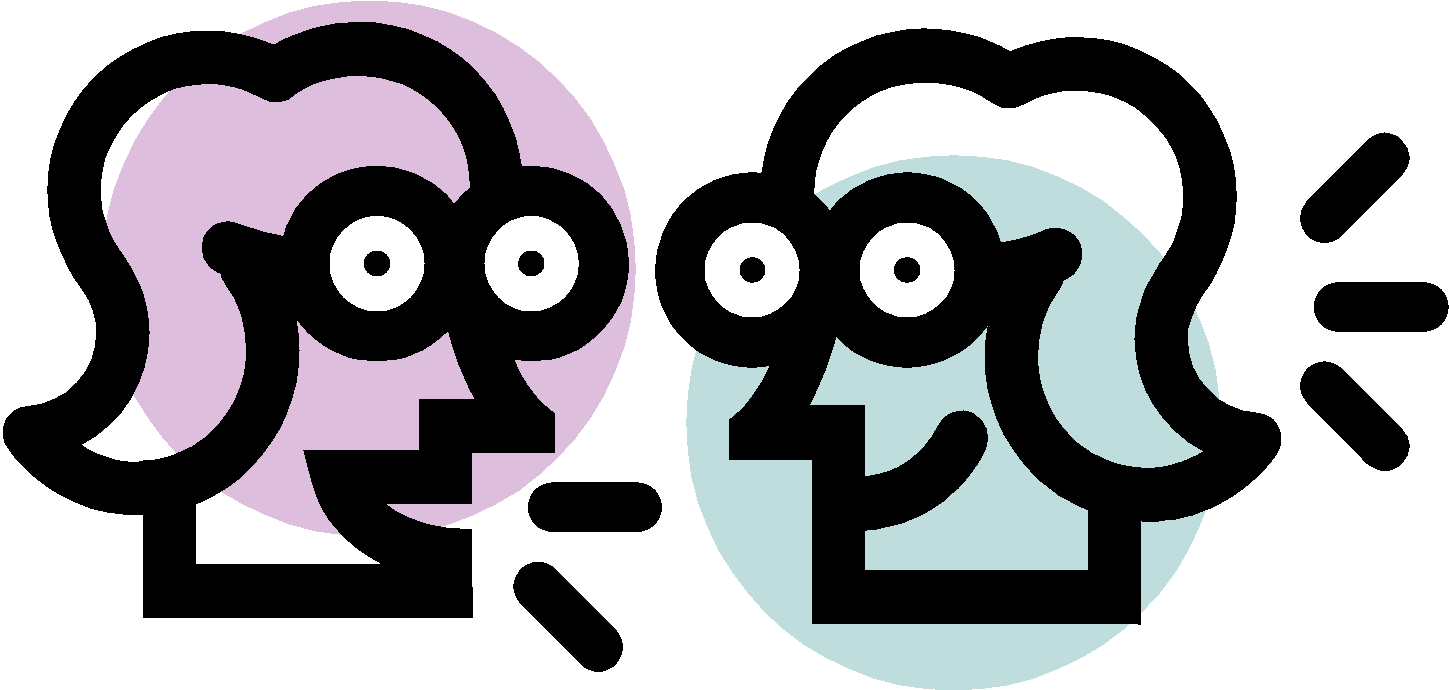 